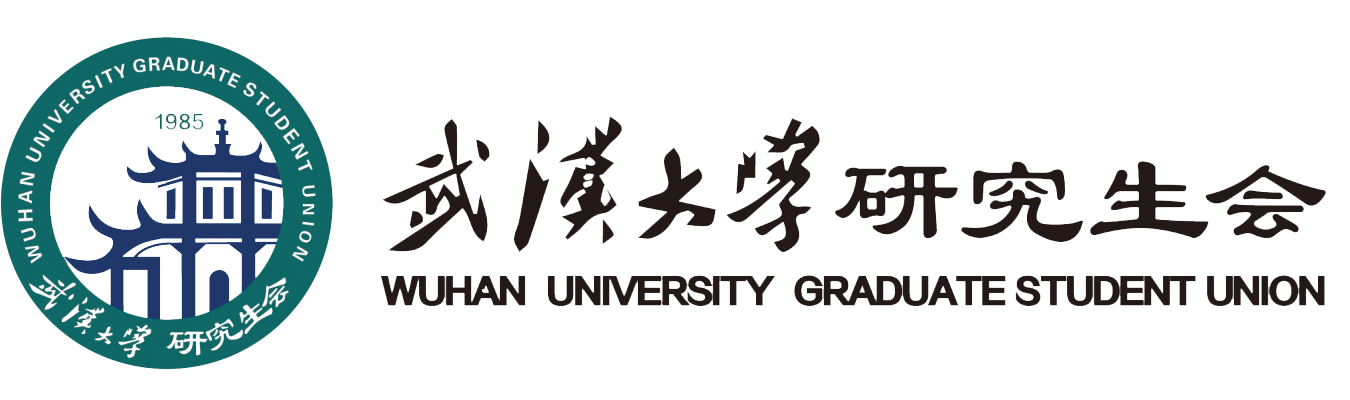 中 期 述 职 方 案武汉大学研究生会2021年1月一、述职背景	武汉大学研究生会是学校党委领导下、学校团委指导下的学生组织，是学校与广大学生联系的桥梁和纽带。目前武汉大学研究生会下设研究生会办公室、宣传部、外联部、发展权益部、学术科技部、文体部6个部门, 同时协助管理博士生分会、研究生代表大会常任代表委员会办公室的工作。任期过半，为进一步总结武汉大学研究生会工作，不断提升服务水平，深入推进校研究生会改革攻坚和各部门、分会以及办事机构工作顺利开展，在校团委的指导下，校研究生会决定在本学期末举办中期述职大会。二、述职意义其一、坚持“为同学谋需求、为学校聚合力、为国家育英才”的研会初心和工作使命，积极响应我校团学组织改革，深入推进校研究生会深化改革攻坚，探索工作运行的有效机制。其二、为校研会各部门、分会以及办事机构提供工作成果展示的舞台，为部门、分会以及办事机构之间增进理解创建良好的交流平台，进而提高研究生会集体认同感和凝聚力。其三、阶段性考察研究生会各部门、分会以及办事机构工作的完成情况，进一步促进各部门、分会以及办事机构工作的规范化，激发工作的积极性和创造性。三、述职时间2021年1月8日四、参与人员校党委研究生工作部、校团委、后勤保障部、体育部、后勤服务集团领导老师，校研究生会全体工作人员、武汉大学第十八次研究生代表大会常任代表，研究生同学代表。五、述职方式由校党委研究生工作部、校团委、后勤保障部、体育部、后勤服务集团领导老师、武汉大学第十八次研究生代表大会常任代表和研究生同学代表组成中期述职评议委员会。由武汉大学研究生会主席团成员和武汉大学研究生会部门、分会以及办事机构负责人向中期述职评议委员会进行述职。（一）主席团成员述职评议主席团成员述职评议由述职报告评价与主席团成员综合素质评议两部分组成，分别占总评结果的60%、40%。受评议内容依托的时间范围是2020年10月11日至2020年12月31日。1.主席团成员述职报告主席团成员述职报告由述职评议委员会进行评分。其中校党委研究生工作部、校团委、后勤保障部、体育部、后勤服务集团领导老师评分占比40%，武汉大学第十八次研究生代表大会常任代表和研究生同学代表评分占比60%。2.主席团成员综合素质评议主席团成员综合素质评议分为A（优秀）、B（良好）、C（合格）、D（不合格）四个等级。主席团成员综合素质评议由校团委指导老师、校研会主席团、校研究生会工作人员以及未来学院学员进行评分，校团委指导老师评分占该部分的30%，校研会主席团评分占该部分的30%，校研究生会工作人员和未来学院学员评分占该部分的40%。（二）部门、分会以及办事机构述职部门、分会以及办事机构述职由述职报告评价组成，依托材料的评选范围是2020年10月24日至2020年12月31日。部门、分会以及办事机构述职报告材料由工作现状、工作反思、下学期工作规划、对校研会的建议四个部分构成，分别占比50%、25%、15%、10%。部门、分会以及办事机构述职报告由述职评议委员会进行评分。其中校党委研究生工作部、校团委、后勤保障部、体育部、后勤服务集团领导老师评分占比40%，武汉大学第十八次研究生代表大会常任代表和研究生同学代表评分占比60%。（三）部门、分会以及办事机构负责人综合素质评议部门、分会以及办事机构负责人综合素质评议分为A（优秀）、B（良好）、C（合格）、D（不合格）四个等级。部门、分会以及办事机构负责人综合素质评议由校团委指导老师、校研会主席团、校研究生会工作人员以及未来学院学员进行评分，校团委指导老师评分占该部分的30%，校研会主席团评分占该部分的30%，校研究生会工作人员和未来学院学员评分占该部分的40%。六、工作流程（一）述职材料收取部门、分会以及办事机构述职材料包括部门、分会以及办事机构述职报告共一项材料，于2021年1月6日20:00之前发送到邮箱whugu@whu.edu.cn。（二）主席团成员和部门、分会以及办事机构负责人综合素质评议组织主席团成员，研究生会工作人员以及未来学院学员进行线上考评主席团成员和部门、分会以及办事机构负责人，拟定在2021年1月5日至6日开展。（三）主席团成员和部门、分会以及办事机构述职报告评价拟定2021年1月8日召开中期述职大会，邀请校党委研究生工作部、校团委、后勤保障部、体育部、后勤服务集团领导老师、武汉大学第十八次研究生代表大会常任代表和研究生同学代表现场听取武汉大学研究生会主席团成员和武汉大学研究生会部门、分会以及办事机构负责人公开述职并做出评价。（四）结果公示依据部门、分会以及办事机构述职综合评比，评出 “优秀部门（分会、办事机构）”，述职结束后进行不少于3个工作日的公示。七、工作总结根据各部门、分会以及办事机构提交的工作报告，整理汇编武汉大学研究生会2020-2021学年度第一学期工作报告，报送校团委审阅，并在校研会官网予以公开。本方案最终解释权归武汉大学研究生会所有。附件：武汉大学研究生会中期述职方案细则一、主席团成员和部门、分会以及办事机构负责人述职报告主席团成员和部门、分会以及办事机构负责人述职报告由工作现状、工作反思、下学期工作规划、对校研会的建议四个部分构成。述职报告评比中，工作现状、工作反思、工作规划、对校研会的建议占分依次为50分、25分、15分、10分。述职报告由述职评议委员会进行评分。其中校党委研究生工作部、校团委、后勤保障部、体育部、后勤服务集团领导老师评分占比40%，武汉大学第十八次研究生代表大会常任代表和研究生同学代表评分占比60%。	1.工作现状以工作规划为准绳，以现实情况为依据，保质保量完成常规工作，工作中有科学的策划、适当的宣传、客观的总结；工作材料详实，形式多样。根据所提交材料进行评级，符合以上要求为A级，得满分50分;较为符合为B级，得40-49分；相对符合为C级，得30-39分；较不符合为D级，得20-29分；完全不符合为E级，不计分。2.工作反思一方面，工作中存在的问题及其原因。能准确找到问题，原因分析透彻。根据所提交材料进行评级，符合以上要求为A级，得满分10分;较为符合为B级，得7-9分；相对符合为C级，得4-6分；较不符合为D级，得1-3分；完全不符合为E级，不计分。另一方面，解决问题的策略。根据客观问题、具体原因，提出的改善措施科学有效，可操作性强。根据所提交材料进行评级，符合以上要求为A级，得满分15分;较为符合为B级，得12-14分；相对符合为C级，得9-11分；较不符合为D级，得6-8分；完全不符合为E级，不计分。3.下学期工作规划工作规划结合实际情况，设定中长期规划；有明确完成时间；有明确的计划步骤。根据所提交材料进行评级，符合以上要求为A级，得满分15分;较为符合为B级，得12-14分；相对符合为C级，得9-11分；较不符合为D级，得6-8分；完全不符合为E级，不计分。4.对研会的建议对研会现有工作有良好的建议；建议可操作性强，明确到位，有预见的有效性；3条以上有效建议。根据所提交材料进行评级，符合以上要求为A级，得满分10分;较为符合为B级，得7-9分；相对符合为C级，得4-6分；较不符合为D级，得1-3分；完全不符合为E级，不计分。主席团成员和部门、分会以及办事机构负责人述职报告评价体系如下表：序号内容细分分值标准分阶标准分阶标准分阶标准分阶标准分阶序号内容细分分值ABCDE1工作现状（50分）内部工作50分保质保量完成常规工作；工作中有科学的策划、适当的宣传、客观的总结；工作材料详实，形式多样。1.保质保量完成常规工作；2.工作中有策划、宣传、总结；3. 工作材料全面。1. 基本上保质保量完成部门常规工作；2. 工作中有策划等；3工作材料较为全面。1.尚有未完成的常规工作；2.工作进度落后；3.工作材料不完善。1.工作未能完成；2.工作效率低下；3.工作材料不真实。2工作反思（25分）工作问题及原因10分敢于正视工作中存在的问题及其原因；工作问题剖析客观、全面、精准；问题原因分析客观、全面、真实。1.敢于正视工作中存在的问题及其原因；2.工作问题剖析较为客观、全面、精准；3.问题原因分析较为客观、全面、真实。1.正视工作中存在的一些问题及其原因；2.	工作问题剖析基本客观、全面、精准；3.	问题原因分析基本客观、全面、真实。回避工作中存在的一些问题及其原因；工作问题剖析不太客观、全面、精准；问题原因分析不太客观、全面、真实。回避工作中存在的问题及其原因；工作问题剖析不客观、全面、精准；问题原因分析不客观、全面、真实。2工作反思（25分）解决措施15分改善措施科学、有效、可操作性强改善措施较为科学、有效，可操作性较强改善措施一般，可操作性强改善措施一般，可操作性一般改善措施没有实际效果3工作规划（15分）下学期规划15分结合工作实际，设定中长期规划有明确完成时间有明确的计划步骤大致结合自身模块有基本完成时间有较完善的计划步骤有一定的工作规划，有计划有时间，有可追溯性短期工作计划，无明确计划步骤只是浮于总结，无计划4研会建议（10分）对校研会的建议10分对研会现有工作有良好的建议建议可操作性强，明确到位，有预见的有效性3条以上有效建议有较为良好的建议2条有效建议有一定的可操作性有基本的建议有基本的可操作性有基本建议，但实操性不强未能提出合理化建议